EKSTRAORDINÆRT KRETSTING HEDMARK ORIENTERINGSKRETS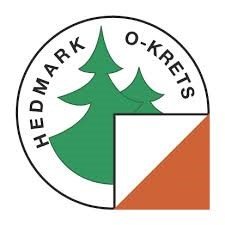 TIRSDAG 24. APRIL 2018, KL. 17:30-18:15SCANDIC HOTELL ELGSTUA, ELVERUMSAKLISTE:Sak 1. Åpning med opprop og godkjenning av fremmøtte representanter.Deltakerliste:Totalt 6 klubbrepresentanter og 5 styremedlemmer med stemmerett.Det var 1 representant fra valgkomitéen uten stemmerett.Fremmøtte representanter ble godkjent.Sak 2. Godkjenning av innkalling og saklisteInnkalling og saksliste ble godkjent.Sak 3. Valg av dirigent og sekretær.Bjørn Bergsløkken ble valgt til dirigent
Anders Skjeset ble valgt til sekretærSak 4. Valg av tellekorps og 2 representanter til å underskrive protokollen.Lene Margrethe Sætaberget og Hans Storlien ble valgt til tellekorps
Eva Lutnæs og Tom-Erik Brohaug ble valgt til å underskrive protokollenSak 5. Endring av §16 antall representanter i HeOK sitt styretStyret foreslo å endre antall representanter i styret fra 5 medlemmer til 3 medlemmer for å få et lovlig styre basert på § 5 Kjønnsfordeling da det ikke lyktes å få på plass nytt styre før det ordinære kretstinget i mars. Etter saksdokumentenes til det ekstraordinære kretstinget sin utsendelse ble det fra valgkomitéen uttrykt at det var uheldig å redusere styret fra 5 medlemmer til 3 medlemmer. Anbefaling fra valgkomitéen var at 5 styremedlemmer ble opprettholdt og at det skal bli søkt Norges Idrettsforbund om en dispensasjon fra kjønnsfordelingen, der det i § 5, første ledd står «Ved valg/oppnevning av styre, råd, utvalg/komité mv. og ved representasjon til årsmøte/ting i overordnet organisasjonsledd, skal begge kjønn være representert. Sammensetningen skal være forholdsmessig i forhold til kjønnsfordelingen i medlemsmassen, dog slik at ved valg/oppnevning av mer enn tre personer, skal det velges/oppnevnes minst to personer fra hvert kjønn. Bestemmelsen gjelder også der det velges mer enn ett varamedlem. Ansattes representant teller ikke med ved beregningen av kjønnsfordelingen.»Dersom dispensasjonssøknaden ikke vedtas er forslaget at styret reduseres fra 5 medlemmer til 3 medlemmer.Det ble videre kommentert at det vil være svært uheldig med et styre bestående av 3 medlemmer der en kan havne i en situasjon der alle fratrer sine verv ved kretstinget i 2019. 
Det er videre knyttet usikkerhet til om orienteringslagene og -klubbene i Nord-Østerdal fortsatt vil være en del av Hedmark Orienteringskrets eller om de vil bli en del av Trøndelag O-krets fra 2019.Vedtak: Det ekstraordinære kretstinget vedtok enstemmig at det søkes om dispensasjon fra kjønnsfordelingen for å opprettholde et styre på 5 medlemmer. Dersom en dispensasjonssøknad ikke innvilges reduseres styret til 3 medlemmer. Sak 6. ValgSak 7. AvslutningKretsleder Martin Skytteren takket de fremmøtte delegatene og representantene.Martin Skytteren og Unni Øygard takket Bjørn Bergsløkken og Kari Osmoen for sin periode i styret med en gaveoverrekkelse, og i tillegg fikk Martin Skytteren en gave for det arbeidet han allerede har lagt ned i styret i Hedmark Orienteringskrets. Kretstinget ble avsluttet kl. 18:05Eva Lutnæs								Tom-Erik BrohaugTilhørighetNavnKretsstyretMartin SkytterenBjørn BergsløkkenUnni ØygardKari OsmoenAnders SkjesetRingsaker OKHans StorlienAnne Marit Bordal	Hamar OKTom-Erik BrohaugEva LutnæsElverumAnna-Thekla TonjerStein NordviValgkomiteLene Magrethe SætabergetVervNavnKlubbPeriodeStatusKretslederMartin SkytterenOdal OL2018GjenvalgNestlederAnders SkjesetVang OL2017-2019Ikke på valgMedl. økonomiUnni ØygardLøten OL2017-2019Ikke på valgMedl. arrangementJon Arve EngebakkenVingelen2018-2020NyMedl. rekrutteringMarius ØieLøten OL2018-2020NyvaraKari VikerhaugenOdal IL2018GjenvalgvaraAsmund PedersenAlvdal2018GjenvalgAndre vervRevisorJohan Ragnar EggenAlvdal IL2018GjenvalgRevisorHelen M SchjeldrupTynset IF2018NyVararevisorArne RøsteRingsaker OK2018GjenvalgVararevisorKjersti NarumOL Vallset/Stange2018GjenvalgValgkomitéLederTorgeir VoldenLøten OL2018Ikke på valgMedlem (sør)Lene Margrete SætabergetLunderseter IL2018-2019Ikke på valgMedlem (nord)Leif Arne NytrøenTynset IF2018-2020NyVaraBjørn BergsløkkenGrue2018NyKartrådLederTerje GudbrandsenHamar OK2018GjenvalgMedlemJohn SvergjaKvikne IL2018GjenvalgMedlemJon Ivar BergersenEidskog OL2018Gjenvalg